Copyright Transfer FormTitle of the paper: _____________________________________________________________________________ _____________________________________________________________________Paper Type: 	 Research Article	or	 Review Article  The authors hereby transfer all copyrights in and to the manuscript named above in all forms and media, now or hereafter known, to the Optimum Science Journal (OPS Journal) effective if and when the paper is accepted for publication in the OPS Journal. The authors reserve all proprietary right other than copyright, such as patent rights.Everyone who is listed as an author in this article should have made a substantial, direct, intellectual contribution to the work and should take public responsibility for it. This paper contains works that have not previously published or not under consideration for publication in other journals. Corresponding author: _______________________   		_______________	   ___________________ Name             			       Signature                              Date Authors:		(1) _____________________   		_______________	   ___________________ Name             			       Signature                              Date (2) _____________________   		_______________	   ___________________ Name             			       Signature                              Date (3) _____________________   		_______________	   ___________________ Name             			       Signature                              Date (4) _____________________   		_______________	   ___________________ Name             			       Signature                              Date (This form must be signed by all authors in order as appeared in the article and should be scanned and uploaded journal submission system.)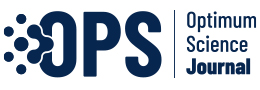 Optimum Science Journal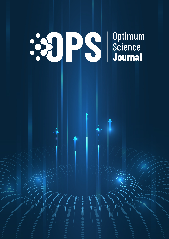 Journal homepage:  https://optimumscience.org